     中国图学学会土木工程图学分会委员大会在成都召开中国图学学会土木工程图学分会委员大会于2018年5月21日在成都顺利召开。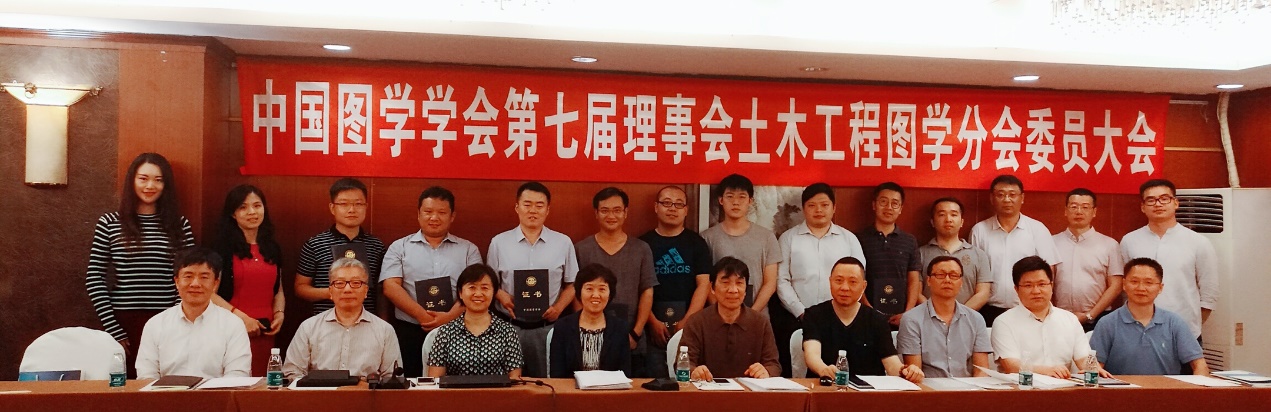 中国图学学会副秘书长杨洁出席委员大会并讲话。她指出，作为学会二级机构唯一的一个分会，自2009年分会及期刊成立以来近十年间，土木工程图学分会在王静主任委员的领导下，积极配合学会安排的各项工作，办好《土木建筑工程信息技术》期刊，从季刊变成双月刊，期刊质量不断提高。协助学会开展BIM技能等级考试及“龙图杯”BIM大赛。并主动开展学术交流会议，特别是BIM国际交流会，今年入选中国科协《重要学术会议指南》。分会在20多个二级机构的评比中，被评为“2009——2015年优秀分会”，2016年度第一名，2017年度第三名。杨洁副秘书长希望分会继续贯彻学会的各项要求，认真制订并实施每年的工作计划，不断壮大会员和委员队伍。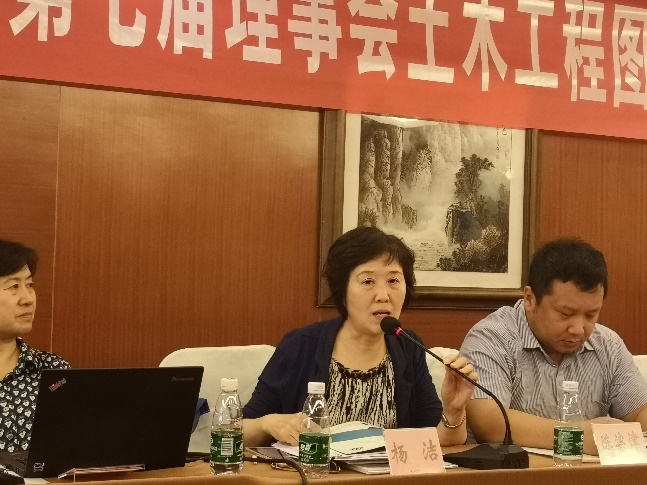 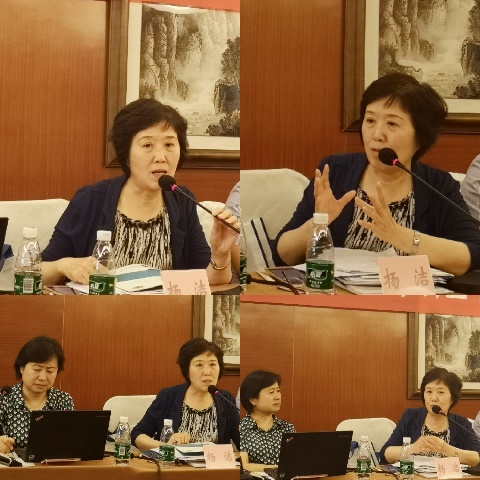                      杨洁副秘书长在会场发言土木工程图学分会主任委员、《土木建筑工程信息技术》期刊主任编委王静主持会议并做了分会工作汇报。她详细总结了分会近两年完成的主要工作，以及取得的成绩，对2018年工作计划进行了部署。分会工作得到副主任委员——华建集团首席总工高承勇和中建股份信息部主任杨富春的大力支持，开展了多项交流活动，在学会对分会的评估中排名保持前列。并对《土木建筑工程信息技术》编辑部的工作进行回顾和展望。经过近十年作者团队的积累与发展，期刊入选的《中国学术期刊影响因子年报》统计源期刊数据反映，5年平均复合影响因子达到1.452，他引影响因子达到1.258，在建筑科学类学科排序25/144。一系列评价指标都说明了期刊定位准确、内容紧扣行业信息化技术热潮。期刊是国内最早刊载BIM等相关信息技术论文的专业学术期刊，在数据库中BIM技术与应用相关论文的刊载量与下载量都很大，拥有忠实的企业信息化读者群体。分会委员中有一部分都是从期刊读者发展成为编委再到分会委员，很好地体现了各位委员对期刊的关注度和参与度，现在期刊面临新栏目的增设，将引入更多的BIM+GIS、BIM+FM、VR/AR、AI、大数据、智慧城市等诸多新技术栏目文章，希望委员踊跃组稿。分会主办“BIM技术在设计、施工及房地产企业协同工作中的应用”国际技术交流会，今年即将举办第五届，会议已经成为入选中国科协的重要会议，希望大家积极努力做好大会各项工作。中国图学学会土木工程图学分会积极配合学会做BIM培训、技能等级考试工作，协办“龙图杯”BIM大赛，今年参赛达1000多个作品，充分说明学会的专业度、号召力和影响力。同事，今年分会向学会推荐了中国科协中、青年优秀科技工作者各1名，推荐中国图学学会教育奖1名、优秀科技工作者奖1项、优秀博士学位论文奖1项。  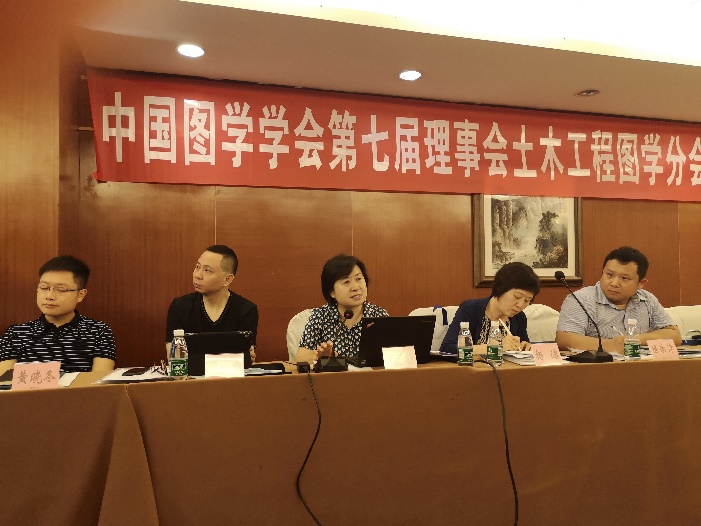 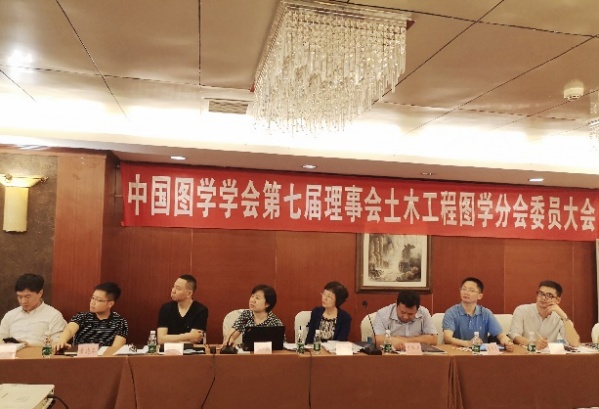        王静主任委员                                             会议现场华建集团首席总工、分会副主任委员、期刊资深编委高承勇，上海现代建筑设计集团总工王国俭，浙江建工集团总工金睿，用友建筑云服务有限公司常务副总裁郑亚文，中建八局BIM部主任陈滨津，云南建投技术中心陈成，北京通感科技有限公司总经理曹闵等委员都纷纷在会上发言，大家对办好分会和期刊建言献策。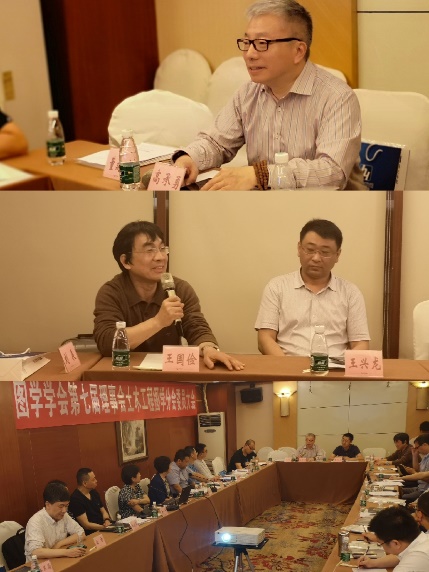 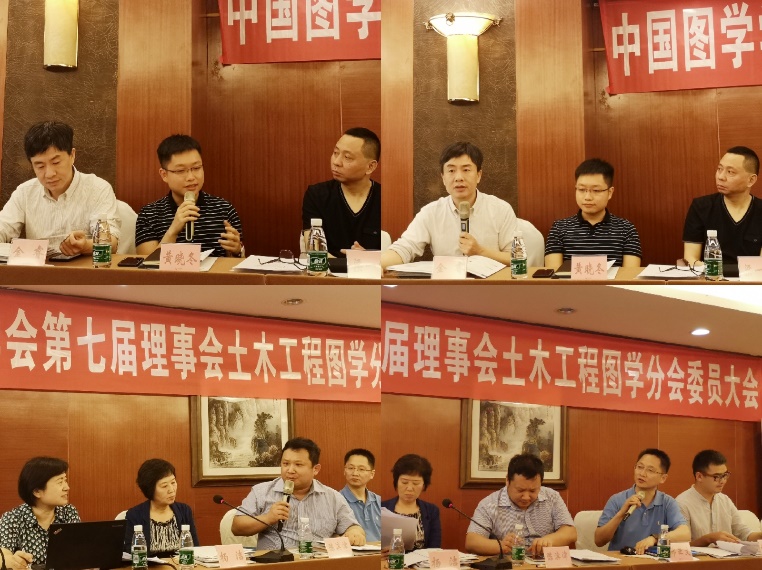 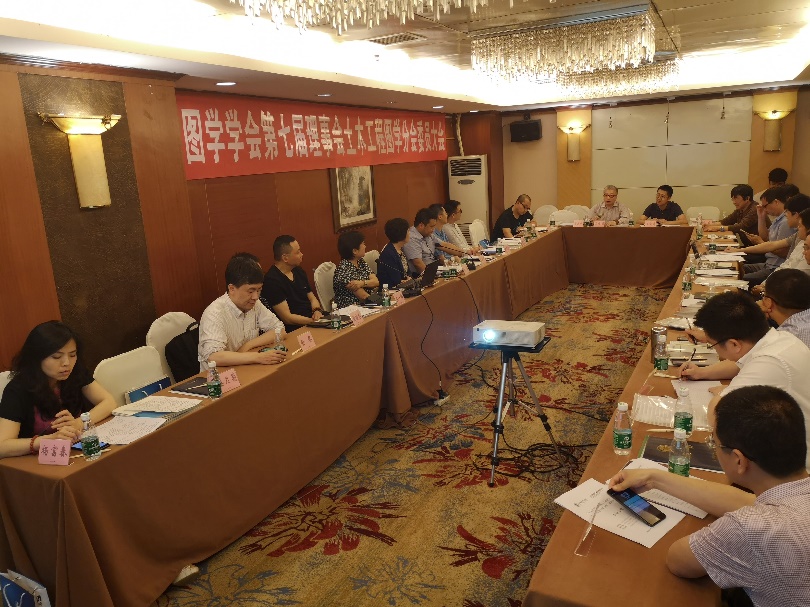 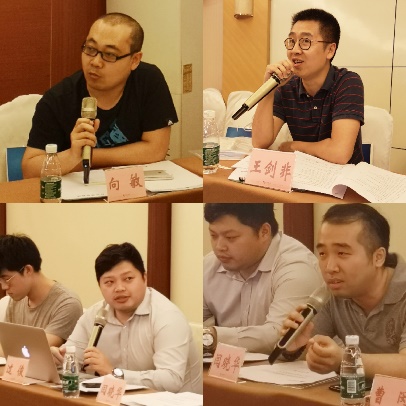 							   会议讨论现场会上，杨洁副秘书长宣布了由张建奇担任土木工程图学分会秘书长，并宣读了新增委员名单。中国图学学会副秘书长杨洁，土木工程图学分会主任王静，分会副主任高承勇向分会新增委员颁发了聘书。委员大会在愉快、热烈的氛围中圆满结束，与会委员将同时参加第二天期刊主办的“业主总发包模式推动下的设计、施工企业BIM应用”交流会。中国图学学会土木工程图学分会《土木建筑工程信息技术》编辑部2018.5.21